АДМИНИСТРАЦИЯ ГОРОДА НОРИЛЬСКАКРАСНОЯРСКОГО КРАЯРАСПОРЯЖЕНИЕ05.04.2023	                                        г. Норильск                                              № 2382О внесении изменений в распоряжение Администрации города Норильска от 22.05.2014 № 2517 В целях реализации мероприятий, направленных на приглашение специалистов, обладающих специальностями, являющимися дефицитными для муниципальных и иных учреждений муниципального образования город Норильск, в соответствии с решением Норильского городского Совета депутатов от 21.09.2010 № 28-676 «Об установлении дополнительных мер социальной поддержки и социальной помощи для отдельных категорий граждан, предоставляемых за счет средств бюджета муниципального образования город Норильск»,1. Внести в форму приглашения специалиста, обладающего специальностью, являющейся дефицитной для муниципальных и иных учреждений муниципального образования город Норильск, утвержденную распоряжением Администрации города Норильска от 22.05.2014 № 2517 (далее – Форма), следующие изменения:1.1. в абзаце седьмом Формы после слов «срочного трудового договора» дополнить словами «, заключенного в соответствии с абзацем четвертым статьи 16 Трудового кодекса Российской Федерации,»; 1.2. дополнить Форму новым абзацем десятым следующего содержания:«- расторжения срочного трудового договора о работе в учреждении до окончания срока его действия в случае, предусмотренном абзацем пятым статьи 332.1 Трудового кодекса Российской Федерации.»;1.3. дополнить Форму новым абзацем четырнадцатым следующего содержания:«В срок исполнения трудовых функций в течение пяти лет со дня заключения трудового договора не включаются периоды неисполнения работником трудовой функции, предусмотренные статьями 255 и 256 Трудового кодекса Российской Федерации.».2. Разместить настоящее распоряжение на официальном сайте муниципального образования город Норильск.3. Настоящее распоряжение вступает в силу со дня его подписания и распространяет свое действие на правоотношения, возникшие с 27.03.2023.Глава города Норильска								  Д.В. Карасев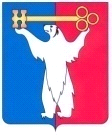 